Do you know how to use question words?        Choose the correct question word to complete these questions.   Don’t forget to add a question mark at the end of every question.    …………….  is sitting on the sofa   ……………………..   is Carlene Cow doing   ………………..  is the vase of flowers …………………. Is Carlene Cow singing to her friends………………..is the talent show going to take place……………… is Carlene Cow feeling……………… you ever feel shy at first    Now write your own questions about the illustration below.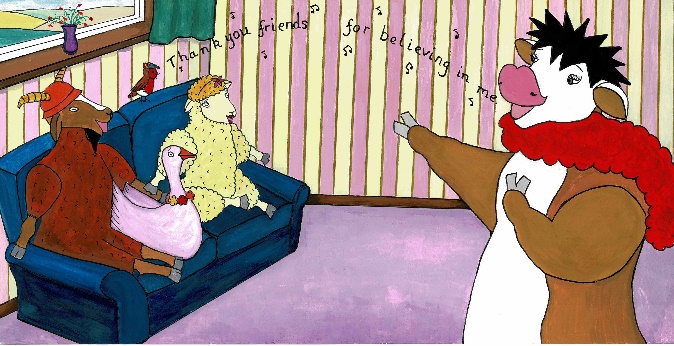 when         where            why          how         who          what     do